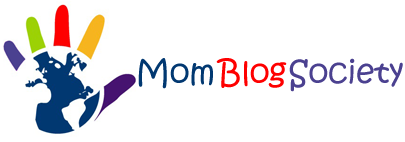 Thank you for reaching out to Mom Blog Society. Currently, we are filling our 2018 Editorial Calendar. There are several avenues available to you when working with us.We offer two options for sponsored posts:Our first option is a post written by your team with a publication fee of $225.Our second option is to have one of our 10 staff writers, who specialize in sponsored posts craft the editorial for you. Our publication fee is $300.  If you wish to send samples to our staff for us to take photos of your product for a better article experience, please let us know and we will provide you with a shipping address.In addition to your sponsored post, we will gladly share your article on our social media outlets.If you'd like a giveaway, we can offer two different variants. You can select to have a giveaway with or without a sponsored post.Giveaway in conjunction with a sponsored post is an additional $200Stand-alone giveaway is $350Email list from any campaign:If you’d like to have the email list after we do a campaign for you, the fee is an additional $250. We offer exclusive Newsletter blast:Our rate is $650 for an exclusive newsletter to our nearly 39,000 subscribers. All we ask is that you supply the content for the newsletter.If the content is written by the Mom Blog Society team the rate is $750.We offer the option to send your newsletter out again three days after the first publication of the newsletter to anyone that may not have read it the first time around for an additional $100We can also share custom post on our social media outlets.Twitter:Our rate is $200 for 3 Twitter posts that you provide us with the content.Our rate is $300 for 3 Twitter posts that we create the content.Facebook:Our rate is $200 for 3 Facebook posts that you provide the content.Our rate is $350 for 3 Facebook posts that we create the content. With this option, we will also do a $10 boost of your one of your post free of charge.Instagram:Our rate is $150 for 3 Instagram post you provide the content for.Our rate is $250 for 3 Instagram post that we provide the content for.Pinterest:We also have rates for our Pinterest shares. Please inquire.Sidebar Ads:Text Link Ads:6 months $35012 months $600Banner Ads:6 months $70012 months $1200Facebook Live Video:$600 for up to 10 minutes. Inquire for anything longer.Holiday Gift Guide:Option full post written by client $225Option full post written by our team $300Option Roundup only. 1 paragraph and an image, client writes $175Additional Options Giveaway with Post $200Newsletter Option 1 $500Newsletter Option 2 $700Newsletter Extra Send $50Stand Alone Social Options Twitter Only $200 (you write)Twitter Only $300 (we write)Facebook Only $200 (you write)Facebook Only $350 (we write)Instagram Only $200 (you write)Instagram Only $300 (we write)Ambassador Programs:In addition, we offer a unique opportunity to work with us on an on-going basis. Our Ambassador Program is very popular, and we have clients returning annually, due to the amazing results they receive. If you are interested in our Ambassador program, we can provide further details for that as well. Just let us know!We’ve attached our 2018 Ambassador Program Information for your convenience.Currently, we receive over 3,500,000 monthly page views and over 70,000 Unique Monthly Page Views. Our demographics are mostly United States women ages 25-63. We also have a large Canadian and UK audience. Currently, we have 55,000 Facebook fans, 280,000 Twitter Followers, 11,000 Pinterest fans and 11,000 Instagram followers and 39k email subscribers. Please let me know if any of these options work for you. We’re more than happy to answer any questions you have. We look forward to hearing back from you.Best,The Mom Blog Society Teameditorial@momblogsociety.com 